Unit 3 Lesson 7: Build with StrawsWU Choral Count: Count to 30 (Warm up)Student Task Statement1 Compare Length of StrawsStudent Task StatementLet’s put the straws into 2 groups.shorter than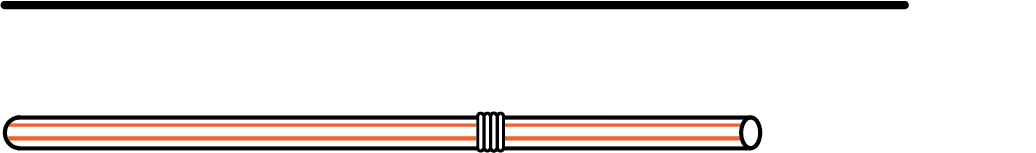 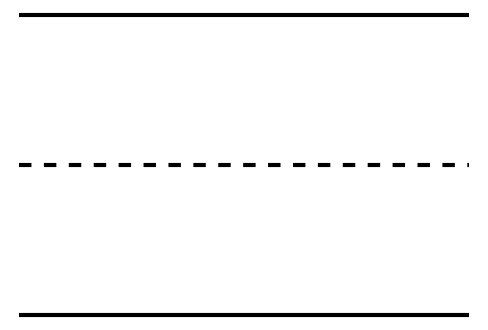 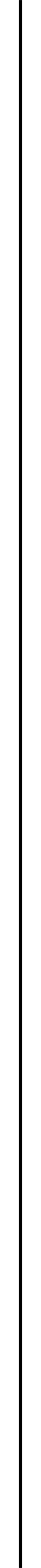 longer than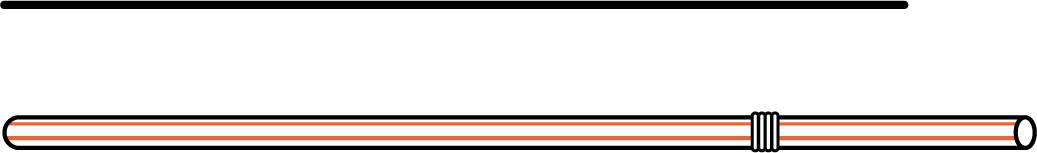 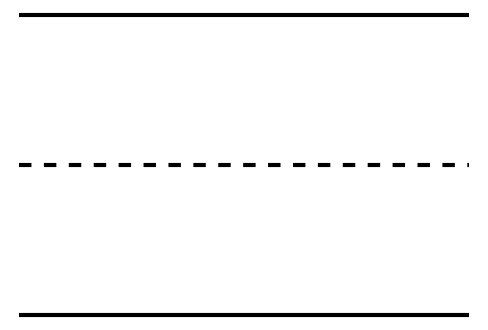 Activity Synthesis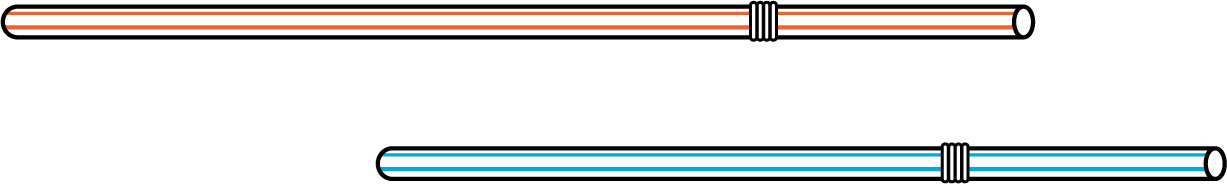 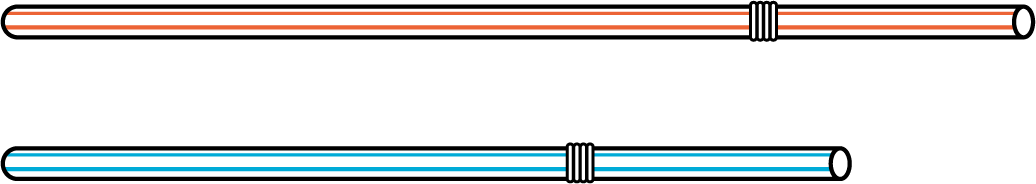 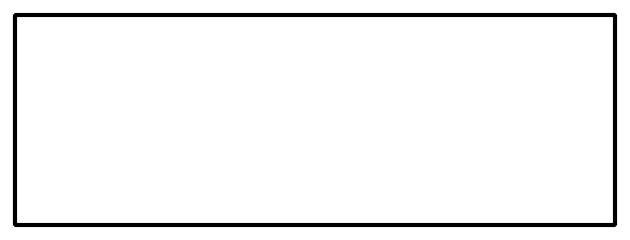 2 Build Shapes from StrawsStudent Task Statement3 Introduce Build Shapes, Match the Flat ShapeStudent Task Statement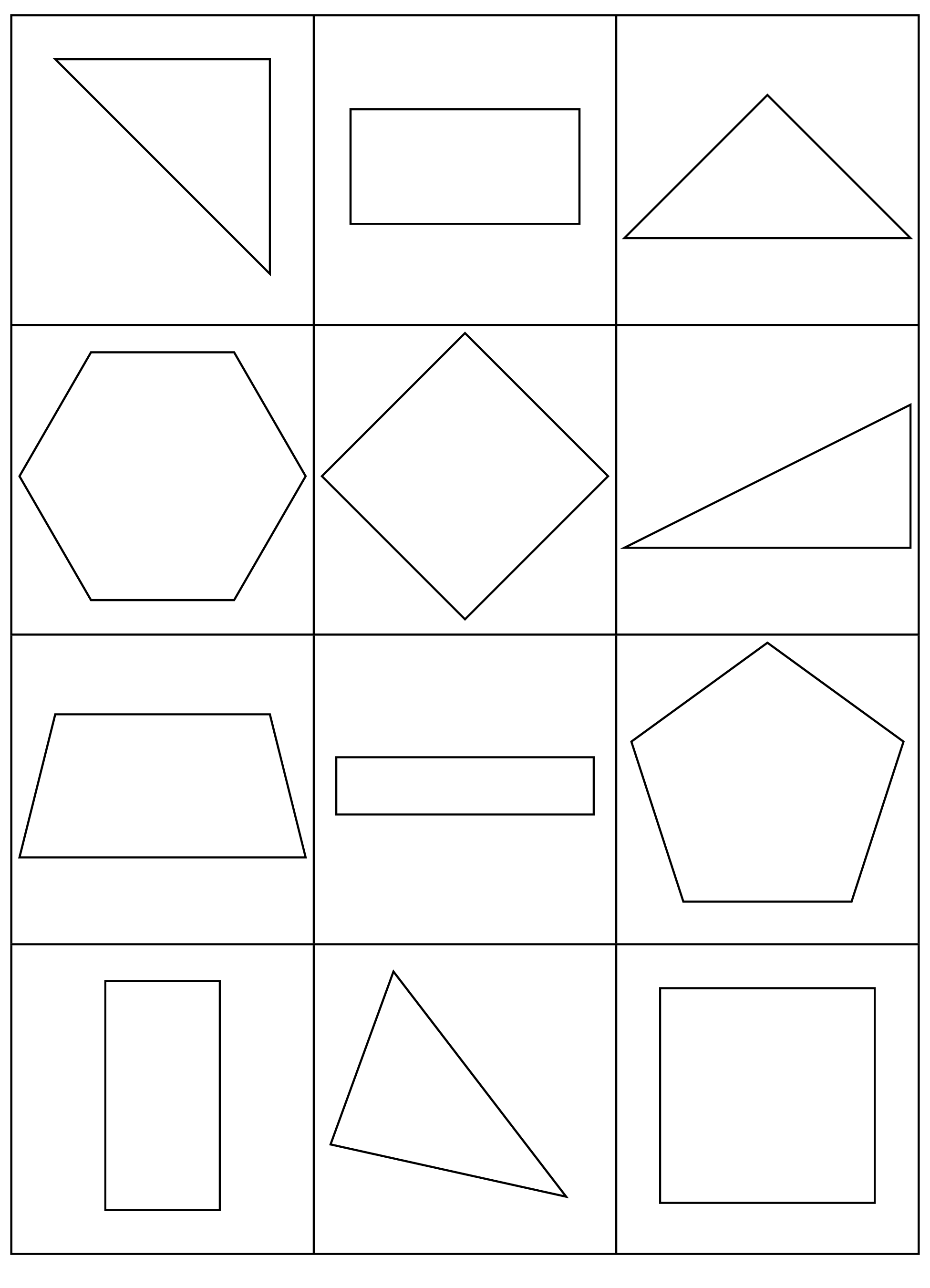 Choose a center.Build Shapes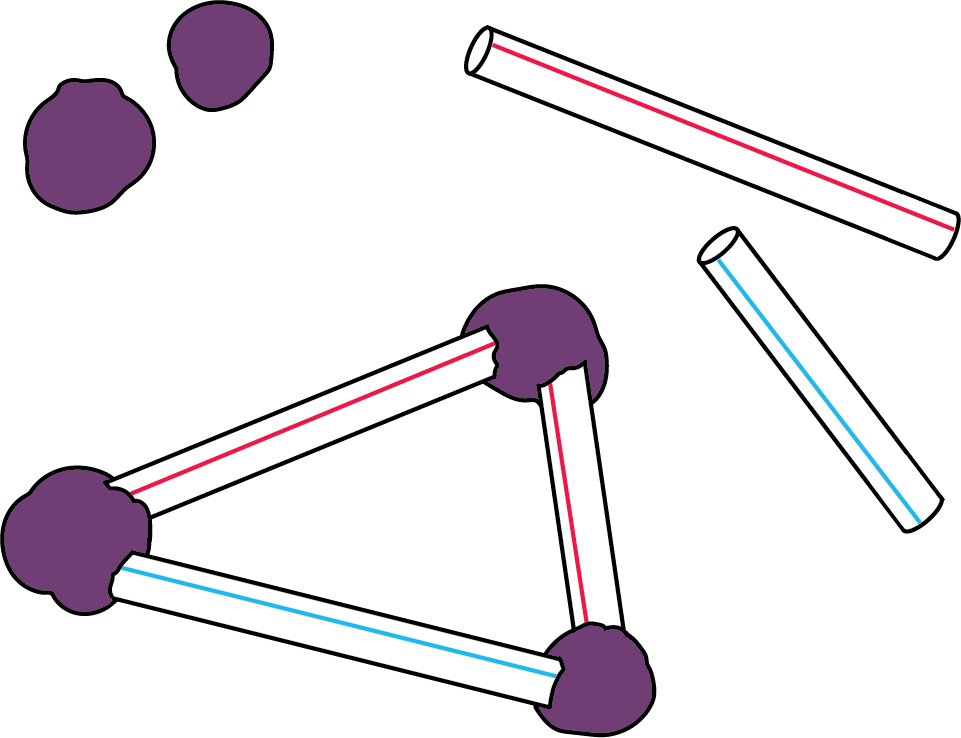 Counting Collections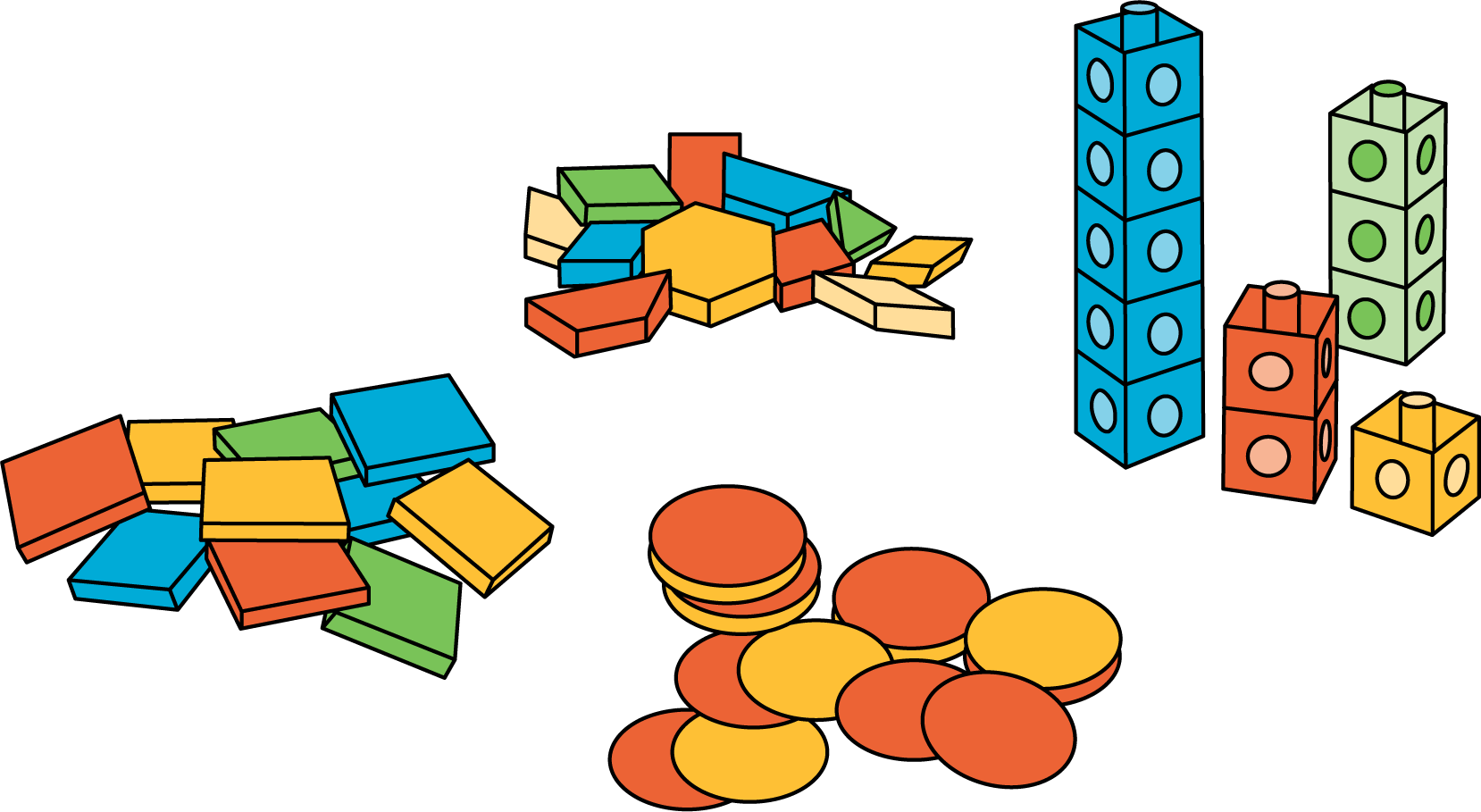 Which One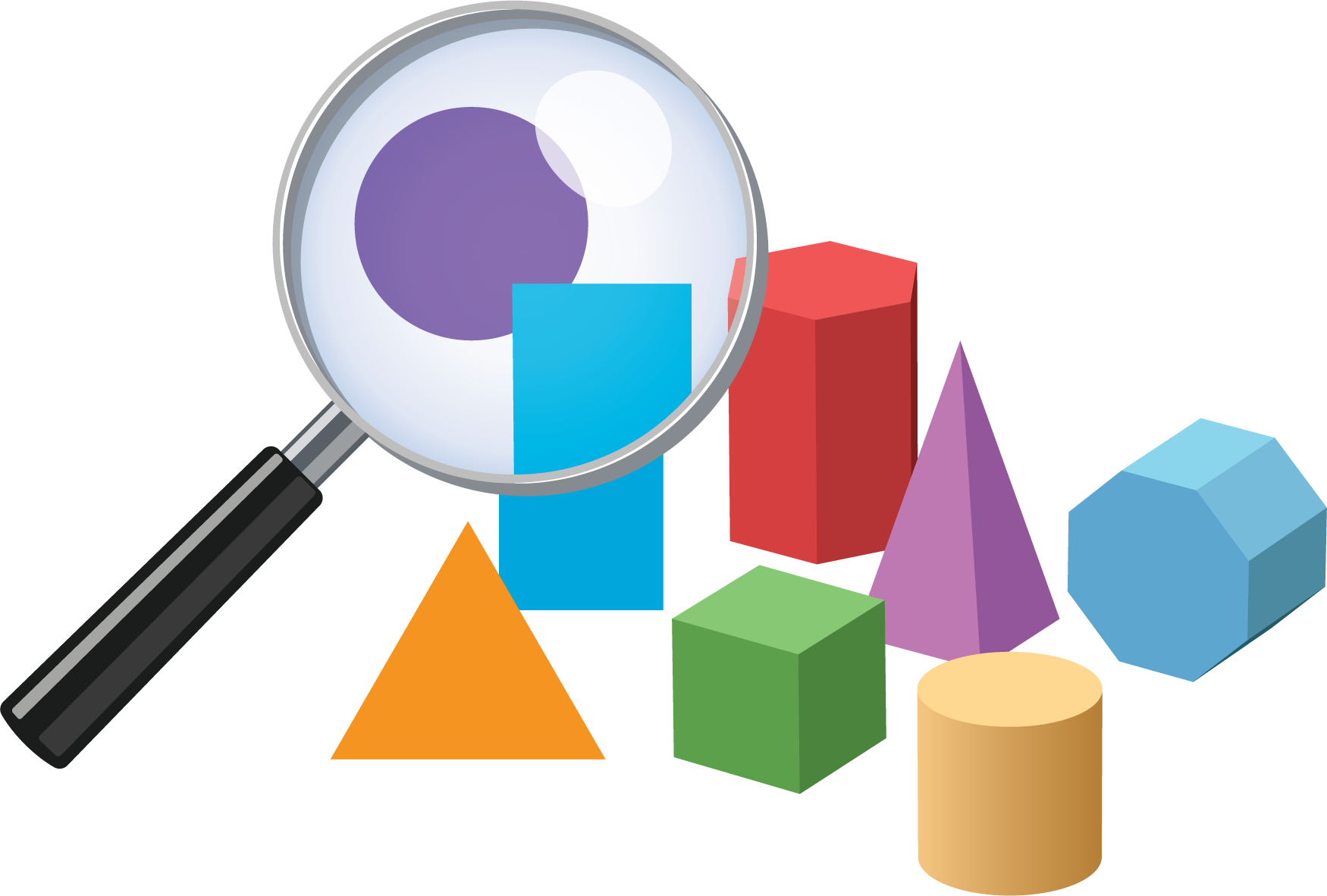 Picture Books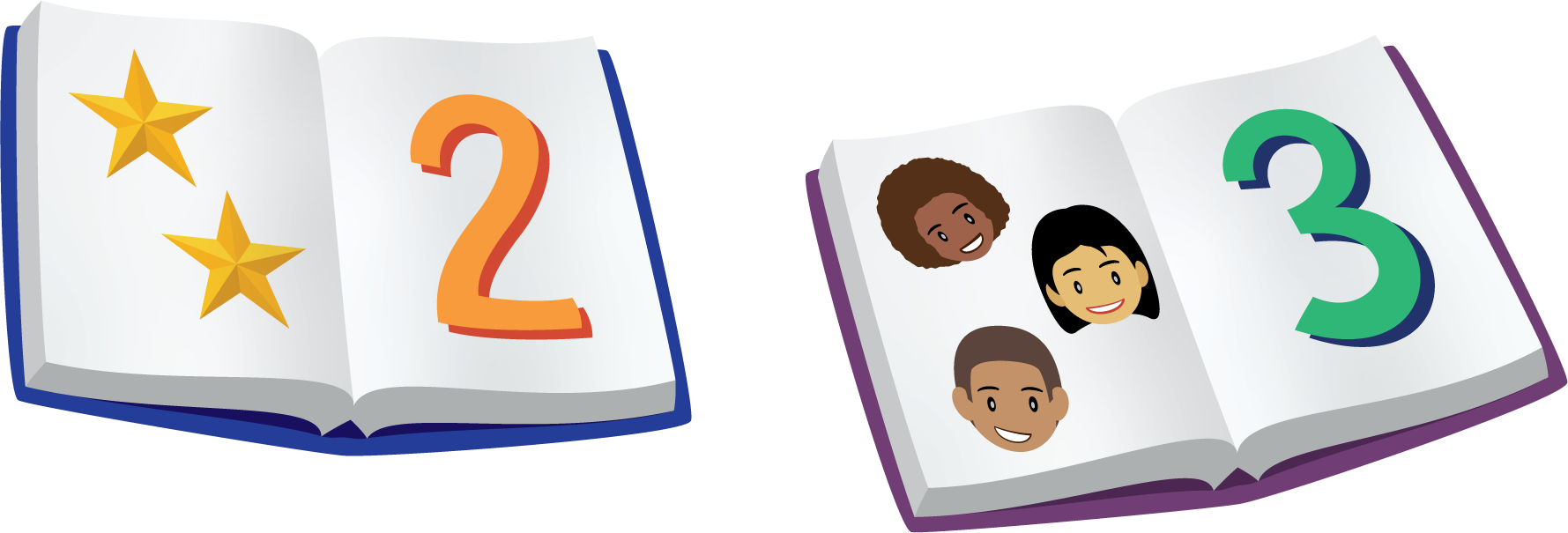 Bingo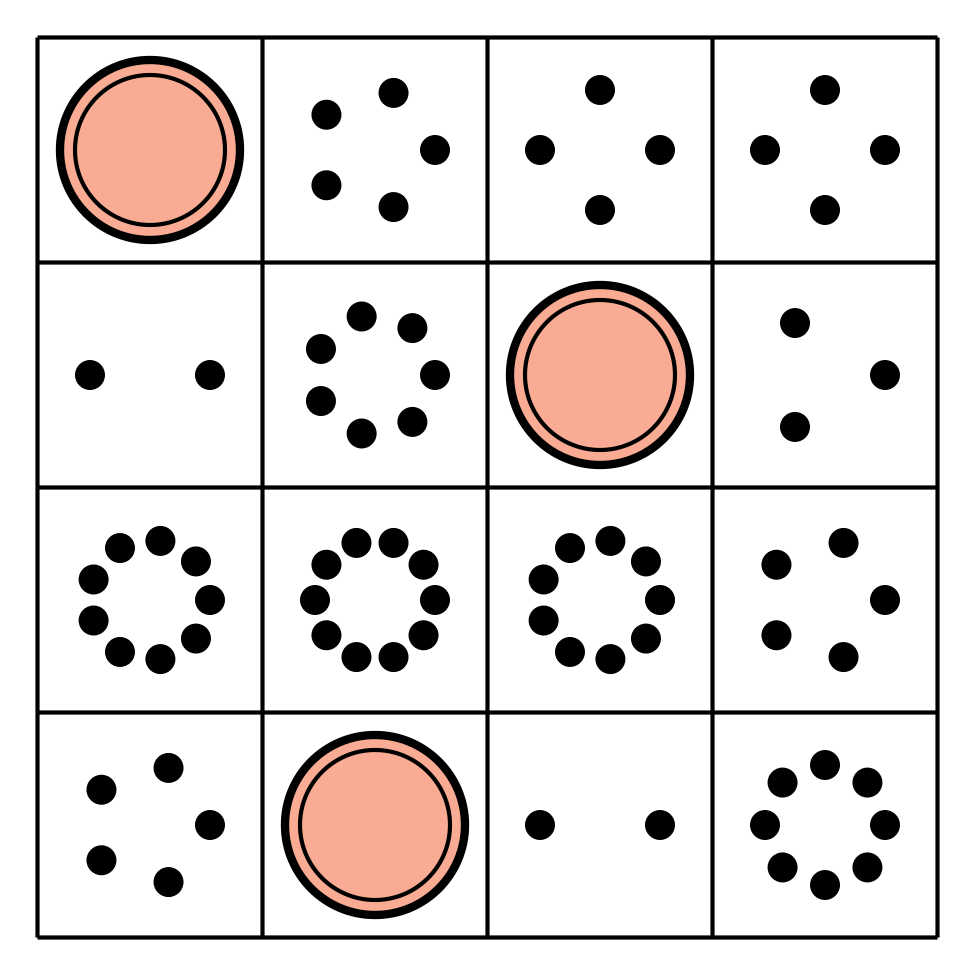 Shake and Spill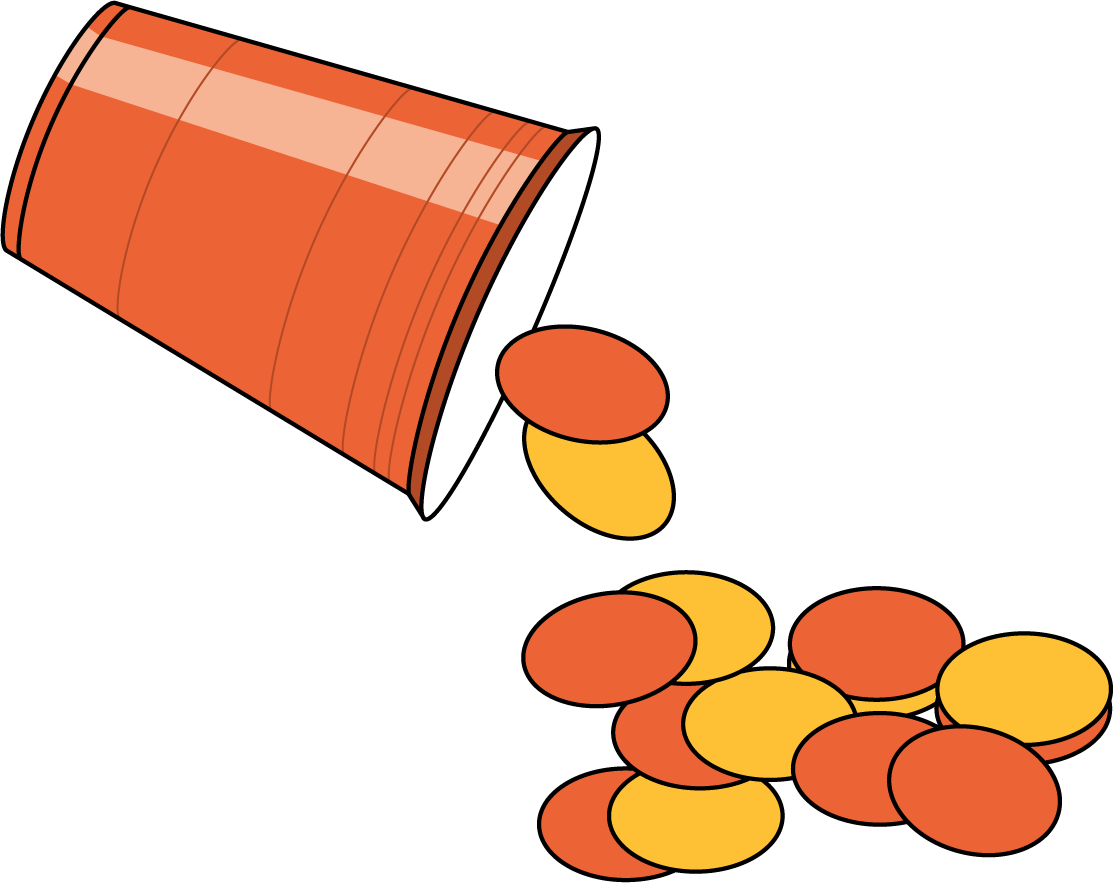 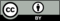 © CC BY 2021 Illustrative Mathematics®